IDTA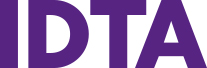 Level 3 Diploma for Dance Teaching AssistantsTeaching observation form				1 of …..About you:About the students:Name of candidateDate of observation/assistingName of dance schoolName of teacher being observed/assistingNumber of studentsAge range of studentsGenre being taughtDuration of classType (grade, leisure, Dance Awards etc)1. What were the objectives of the class?1. What were the objectives of the class?2. What did the teacher do in the class session?2. What did the teacher do in the class session?3. Did you assist in the class?  If so what did you do?3. Did you assist in the class?  If so what did you do?4. What did you learn about teaching during the class?  How will you put what you have learned into practice?4. What did you learn about teaching during the class?  How will you put what you have learned into practice?5. Please summarise your discussion with the teacher and any feedback.5. Please summarise your discussion with the teacher and any feedback.Candidate signature DateTeacher signature Date